LABORATORIO di ELETTRONICAData: Li, 14/10/09       Alunno: Luca Patera             Classe: 3AA              Gruppo: 4           Esercitazione n°: 1Titolo dell’esercitazioneMisurazione della resistenza elettrica in un circuito elettricoOggetto:Misurare la resistenza elettrica in un circuito elettrico.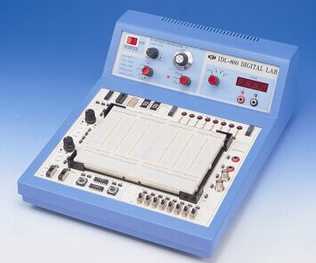 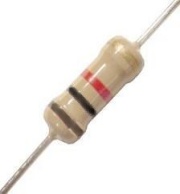 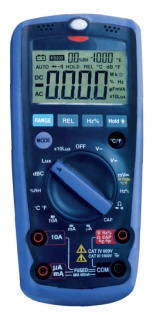 Componenti e apparecchiature:Generatore di Corrente, Cavi Elettrici, Amperometro (mA), Voltometro (V), 2 Resistenze (1KΩ, 468 Ω), Mini Lab.Conduzione della prova:In questa esperienza abbiamo misurato la Resistenza elettrica in un circuito riportando in una tabella i valori dati dal Voltometro (V) e dall’Amperometro e tramite la formula R= V / I  abbiamo trovato i valori per R.Abbiamo diviso questa esperienza in due parti: la prima per la resistenza da 1KΩ e la seconda per la resistenza da circa 468 Ω.I 10 valori visualizzati dal voltometro e l’amperometro li abbiamo riportati nella tabella sotto e abbiamo trovato la R tramite la Formula descritta precedentemente.Dopo di che mettiamo i valori di V e di I in un grafico per vedere se i valori trovati sono lineari.Se la linea sarà dritta sarà lineare se no, non sarà lineare o per difetti della resistenza o per causa degli errori di lettura fatti da noi.Formule:V=  R ∙ I         R=  V / ITabelle:Grafici:Conclusioni:Possiamo concludere che le due resistenze misurate sono lineari in quanto le misure fatte con il voltometro e  l’amperometro sono direttamente proporzionali.Resistenza da 1 KΩResistenza da 1 KΩResistenza da 1 KΩV (v)I (mA)R1,0012,32431,462,044,32463,753,06,5461,534,038,57470,245,010,70469,156,1212,55487,647,0214,85472,728,0616,93476,079,0518,93472,021021,03474,32Resistenza da 468 ΩResistenza da 468 ΩResistenza da 468 ΩV (v)I (mA)R10,821219,5121,691183,4332,50120043,251230,7654,041231,5264,861234,547,045,601243,1186,421246,109,027,201254,2710,027,981255,63